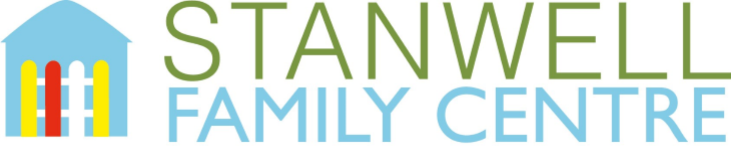 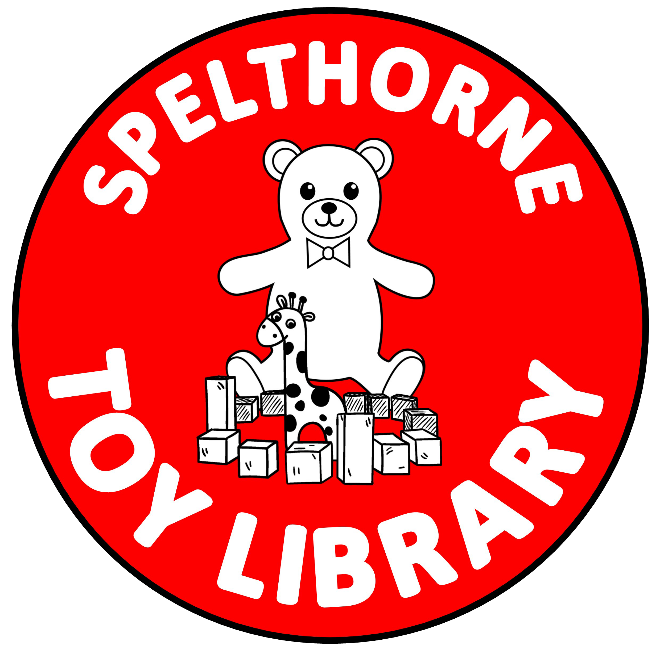 The Toy Library is open Thursdays 10am-12.30pm during term time.Family Membership: £5.00 per yearGroup/Professional Membership: £10 per yearIf your items are overdue, you will be contacted by phone, letter, and email or in person. A late fee of 50p will be applied, plus the hire charge for the time overdue.Spelthorne Toy Library Membership FormAdmin use onlyName:Name:Address:Address:Home Telephone Number: Mobile Telephone Number: Mobile Telephone Number: Email Address: Are You Registered with a Family Centre in Spelthorne?                   Yes/No                         Please Circle Names of ChildrenNames of ChildrenDate of Birth1. 2. 3. 4. 5. Relationship to the Child/Children: Relationship to the Child/Children: Relationship to the Child/Children: Language(s) Spoken at Home:Language(s) Spoken at Home:Language(s) Spoken at Home:Where Did You Hear About The Toy Library? Where Did You Hear About The Toy Library? Where Did You Hear About The Toy Library? Would You Like To Receive Information About Stanwell Family Centre?                Yes/No          Please CircleWould You Like To Receive Information About Stanwell Family Centre?                Yes/No          Please CircleWould You Like To Receive Information About Stanwell Family Centre?                Yes/No          Please CircleWould You Like Information About Your Local Family Centre?                                 Yes/No          Please CircleWould You Like Information About Your Local Family Centre?                                 Yes/No          Please CircleWould You Like Information About Your Local Family Centre?                                 Yes/No          Please CircleDate of Joining the Toy Library: Date Leaving the Toy Library:Date Membership Paid:Renewal Due Date:Date Membership Paid:Renewal Due Date:Date Membership Paid:Renewal Due Date:Date Membership Paid:Renewal Due Date:Date Membership Paid:Renewal Due Date:Date Membership Paid:Renewal Due Date:Date Membership Paid:Renewal Due Date:Date Membership Paid:Renewal Due Date:Date Membership Paid:Renewal Due Date:Date Membership Paid:Renewal Due Date: